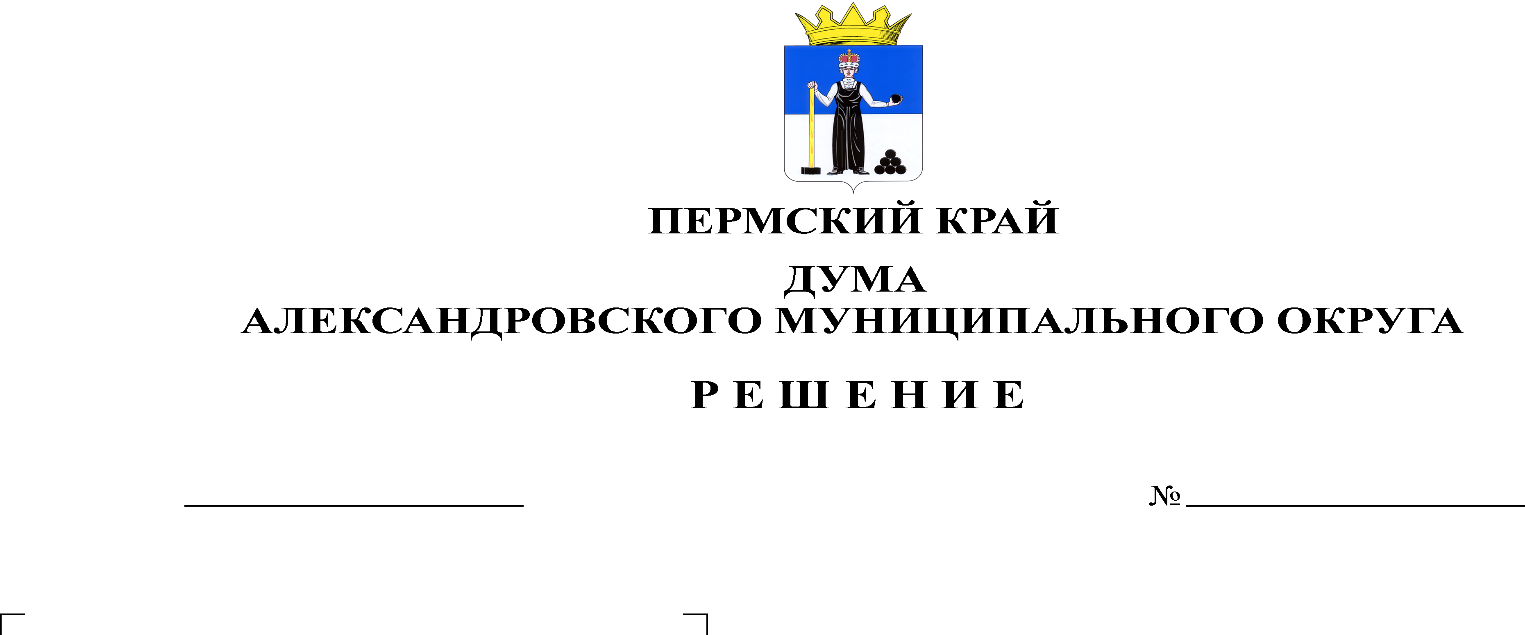 В соответствии со статьей 53 Федерального закона от 06.10.2003 № 131-ФЗ «Об общих принципах организации местного самоуправления в Российской Федерации», статьей 134 Трудового кодекса Российской Федерации, статьей 22 Федерального закона от 02.03.2007 № 25-ФЗ «О муниципальной службе в Российской Федерации», статьей 12 Закона Пермского края от 04.05.2008 № 228-ПК «О муниципальной службе в Пермском крае», статьей 9 Закона Пермского края от 01.07.2011 № 787-ПК «О классных чинах муниципальных служащих в Пермском крае», в целях увеличения (индексации) размеров окладов за классный чин муниципальных служащих органов местного самоуправления Александровского муниципального округа, Дума Александровского муниципального округарешает:1. Внести в решение Думы Александровского муниципального округа от 27.02.2020 № 81 «О принятии Положения об оплате труда муниципальных служащих органов местного самоуправления Александровского муниципального округа», следующие изменения:подпункт 5.1.1 изложить в следующей редакции:«5.1.1. ежемесячного оклада за классный чин в размере: »1.2. Приложения 1 и 2 к Положению об оплате труда муниципальных служащих органов местного самоуправления Александровского муниципального округа изложить в редакции согласно приложению к настоящему решению.2. Опубликовать настоящее решение в газете «Боевой путь» и в сетевом издании официальный сайт Александровского муниципального округа Пермского края (www. aleksraion.ru).3. Настоящее решение вступает в силу с 1 января 2024 г.Председатель ДумыАлександровского муниципального округа                                       	Л.Н. БелецкаяГлава муниципального округа– глава администрации Александровского муниципального округа                                                                 	     О.Э. ЛавроваЕжемесячный оклад за классный чинс 01.01.2024 с 01.10.2024 по высшим должностям муниципальной службы147 600 руб.154 836 руб.по главным должностям муниципальной службы104 808 руб.109 944 руб.по ведущим должностям муниципальной службы67 380 руб.70 692 руб.по старшим должностям муниципальной службы45 996 руб.48 252 руб.по младшим должностям муниципальной службы28 872 руб.30 288 руб.